У К Р А Ї Н АКАМ’ЯНСЬКА  СІЛЬСЬКА  РАДА  БЕРЕГІВСЬКОГО  РАЙОНУЗАКАРПАТСЬКОЇ  ОБЛАСТІП Р О Т О К О Л4-ї  сесії VIIІ скликаннявід  29  квітня   2021 рокус.Кам’янськеДо складу ради обрано 22 депутатівПрисутніх: депутатів –  17 депутатиЗапрошені: Заступники сільського голови з питань діяльності виконавчих органів Кам’янської сільської ради – Кузьма Н.В, Станинець М.І., староста с.Сільце – Глушко О.А. та начальник фінансового відділу сільської ради Симчик О.М. та районний депутат від політичної партії «Слуга Народу» Фельцан І.І. Головуючий: У відповідності до частини 11 статті 46 Закону У країни „Про місцеве самоврядування в Україні” сесія ради є правомочна.       Поступила пропозиція розпочати сесію. Інші пропозиції є? Немає.Прошу голосувати.      Голосували : «за» - одноголосно.                           На сесію вноситься такий порядок денний:1. Про реорганізацію закладів культури Кам’янської сільської ради.2. Затвердження Програми надання соціальних гарантій фізичним особам, які надають соціальні послуги з догляду на непрофесійній основі громадянам похилого віку, особам з інвалідністю, дітям з інвалідністю, хворим  які не здатні до самообслуговування і потребують сторонньої допомоги на 2021-2023 роки .3. Про  створення комунальної установи «Центр  надання соціальних послуг».4. Про затвердження Положення  про конкурсну комісію, умови та порядок проведення конкурсу на зайняття посади керівника комунальної установи «Центр надання соціальних послуг» Кам’янської сільської ради.5.Про затвердження Положення про  проведення конкурсу на зайняття  вакантної посади директора комунального закладу  «Центр культурних послуг» Кам’янської сільської ради та затвердження Типового  контракту.6. Про затвердження Положення про конкурс на посаду керівника комунального закладу загальної середньої освіти та затвердження Типового  контракту7.Про затвердження Програми підготовки юнаків до військової служби та призову до лав Збройних сил України та інших військових формувань у Кам’янській сільській  територіальній громаді на 2021-2023 роки.8. Про надання дозволу сільському голові укласти меморандум  про співпрацю і партнерство.9.  Про внесення змін до рішення  2-ої позачергової сесії VIII скликання сільської ради від 16.01.2021 року №141 10. Про затвердження Програми розвитку малого і середньогопідприємництва на території   Кам’янської територіальної громади  на 2021-2023 роки.11. Про затвердження звіту про виконання місцевого бюджету Кам’янської територіальної громади  за І-й квартал  2021 рік.12. Про внесення змін до рішення сільської ради від 17.12.2020 року № 45 «Про бюджет Кам’янської територіальної громади  на 2021 рік» із змінами від 11.03.2021 року.13. Про затвердження розпоряджень сільського голови виданих у міжсесійний період.14. Про внесення змін до Програми «Турбота» на 2021 рік	15. Про виплату одноразової грошової допомоги Сокач Л.І., Симчера В.М. 16. Розгляд заяв (земельні питання).17 .Різне.Головуючий: Чи є зміни або доповнення до порядку денного?Хто за такий порядок  денний  прошу голосувати.Голосували: за – одноголосно.Проект порядку  денного  приймається за  основу.Головуючий: нам необхідно обрати лічильну комісію, прошу вносити пропозиції.Виступили: Горват І.І. та Мошкола М.І. які запропонували обрати лічильну комісію у складі  Черничко С.М. Устич В.І. та Мигович В.Ю.Голосували: «за» одноголосно».Головуючий:  Нам необхідно затвердити регламент роботи сесії. Пропоную організувати  роботу сесії так, щоб завершити її за півтора  години.Для інформації по питанням пропонується до 5 хв., для виступів до 1 хв. Голосували: «за» одноголосноГоловуючий: першим питанням порядку денного у нас реорганізація  закладів культури шляхом приєднання до комунального закладу « Центр культурних послуг» Кам’янської сільської ради.Голосували:За –  16;              Проти – 0;          Утримались – 0 ; не голосували -1Рішення №305 до протоколу додаються.Головуючий по другому питанню порядку денного надав слово заступнику сільського голови Кузьма Н.В. яка зачитала проект рішення про затвердження Програми надання соціальних гарантій фізичним особам, які надають соціальні послуги з догляду на непрофесійній основі громадянам похилого віку, особам з інвалідністю, дітям з інвалідністю, хворим, які не здатні до самообслуговування і потребують сторонньої допомоги на 2021-2023 роки .Голосували:За –  16;              Проти – 0;          Утримались – 0 ; не голосували -1Рішення  №306 до протоколу додається.Слухали Кузьма Н.В. яка ознайомила присутніх депутатів з  Положенням  про конкурсну комісію, умови та порядок проведення конкурсу на зайняття посади керівника комунальної установи «Центр надання соціальних послуг» Кам’янської сільської ради.Голосували:За –  16;              Проти – 0;          Утримались – 0 ; не голосували -1Рішення № 307 до протоколу додається. Головуючий: надав слово секретарю сільської ради Андрела Є.І., яка зачитала проект рішення  про затвердження Положення про конкурсну комісію, умови та порядок проведення  конкурсу на зайняття посади керівника Комунальної  установи  «Центр надання соціальних  послуг» Кам’янської сільської ради.Голосували:За –  16;              Проти – 0;          Утримались – 0 ; не голосували -1Рішення №308 до протоколу додається.Слухали: секретаря сільської ради Андрела Є.І., яка зачитала проект рішення  про затвердження Положення про  проведення конкурсу на зайняття  вакантної посади директора комунального закладу  «Центр культурних послуг» Кам’янської сільської ради та затвердження Типового  контракту.Голосували:За –  16;              Проти – 0;          Утримались – 0 ; не голосували -1Рішення № 309 до протоколу додається.Слухали секретаря сільської ради, яка зачитала проект рішення  про затвердження Положення про конкурс на посаду керівника державного комунального закладу загальної середньої освіти Кам’янської сільської ради.Виступила: начальний відділу освіти, культури і туризму Сокач Л.І., яка довела до депутатів про доцільність прийняття даного питання.Голосували:За –  16;              Проти – 0;          Утримались – 0 ; не голосували -1Рішення № 310 до протоколу додається.Слухали секретаря сільської ради, яка зачитала проект рішення  про затвердження Програми  підготовки юнаків до  військової служби та призову до лав Збройних сил України та інших  військових формувань у Кам’янській сільській раді на 2021-2023 роки. Голосували:За –  16;              Проти – 0;          Утримались – 0 ; не голосували -1Рішення  № 311 до протоколу додається.Слухали заступника сільського голови Кузьма Н.В. яка довела до присутніх депутатів про схвалення Меморандуму про співпрацю і партнерство  у сферах розвитку освітньої та інформаційної діяльності закладу вищої освіти «Відкритий міжнародний університет розвитку людини «Україна».Голосували:За –  16;              Проти – 0;          Утримались – 0 ; не голосували -1Рішення № 312 до протоколу додається.Слухали: секретаря сільської ради, яка зачитала проект рішення провнесення змін до рішення  2-ої позачергової сесії VIII скликання сільської ради від 16.01.2021 року №141 ,а саме затвердити заходи з реалізації Програми запобігання та ліквідації забруднення навколишнього природного середовища на 2021-2023 роки.Голосували:За –  16;              Проти – 0;          Утримались – 0 ; не голосували -1Рішення № 313  до протоколу додається.Слухали секретаря сільської ради Андрела Є.І., яка зачитала проект рішення Про затвердження  Програми  розвитку  малого  і середнього підприємництва на території   Кам’янської територіальної громади  на 2021-2023 роки, вона наголосила, що ця програма приймається для того, щоб при наявності коштів можна було виплатити кошти  підприємцям які у  період карантину не працювали.   Голосували:За –  16;              Проти – 0;          Утримались – 0 ; не голосували -1Рішення № 314  до протоколу додається.Головуючий надав слово начальнику фінансового відділу Симчик О.М., яка ознайомила депутатів сільської ради з виконанням  місцевого бюджету Кам’янської територіальної громади  за І-й квартал  2021 року.Голосували:За –  16;              Проти – 0;          Утримались – 0 ; не голосували -1Рішення № 315 до протоколу додається.Слухали:  Симчик О.А. про внесення змін до рішення сільської ради від 17.12.2020 року № 45 «Про бюджет Кам’янської територіальної громади  на 2021 рік» (зі змінами від 11.03.2021 року).Голосували:За –  16;              Проти – 0;          Утримались – 0 ; не голосували -1Рішення № 316  до протоколу додається.Слухали секретаря сільської ради, яка зачитала проект рішення про затвердження розпоряджень сільського голови виданих у міжсесійний період.Голосували:За –  16;              Проти – 0;          Утримались – 0 ; не голосували -1Рішення № 317 до протоколу додається.Слухали секретаря сільської ради Андрела Є.І., яка зачитала проект рішення про внесення змін до Програми «Турбота» на 2021 рік, а саме в частині розмір грошової допомоги замінити з 5 000 гривень  на 20 000 гривень.Голосували:За –  16;              Проти – 0;          Утримались – 0 ; не голосували -1Рішення № 318 до протоколу додається.Слухали секретаря сільської ради Андрела Є.І., яка зачитала проект рішення про виплату  Сокач Л.І., начальнику  відділу освіти, культури і туризму Кам’янської сільської ради  одноразову грошову допомогу на післяопераційну реабілітацію .Виступили: Сокач Л.І., Станинець М.М., Андрела Є.І. Кузьма Н.В. та Черничко С.М., які повідомили, що у даному питанні виникає конфлікт інтересів у розгляді заяви участі у голосуванні брати не будуть. Голосували:За –  13;              Проти – 0;          Утримались – 0 ; не голосували - 4 та сільський голова. Рішення №319 до протоколу додається.Слухали секретаря сільської ради Андрела Є.І., яка зачитала проект рішенняпро виплату одноразової грошової допомоги на лікування Симчера Василю Михайловичу, мешк. с. Сільце, вул. Виноградна,60.Виступив сільський голова, який сказав, що участі у голосуванні за дану заяву брати не буде,  заяву доручає розглядати депутатам без його участі.Голосували:За –  16;              Проти – 0;          Утримались – 0 ; не голосували -1депутат та сільський голова.Рішення № 320 до протоколу додаються.Головуючий: довів до присутніх депутатів про необхідність надати дозвіл Кам’янській сільській раді Берегівського району на розроблення проекту землеустрою щодо відведення  земельної ділянки у комунальну власність для будівництва та обслуговування будівель  закладів охорони здоров’я  орієнтовною площею 0,50 га, розташованої за адресою: с. Кам’янське, вул.   Центральна,71 «а»Голосували:За –  16;              Проти – 0;          Утримались – 0 ; не голосували -1Рішення № 321 до протоколу додаються.Головуючий : для розгляду земельних питань надав слово члену  постійної земельної комісії з питань земельних відносин, природокористування,  планування територій, будівництва, архітектури,  охорони пам’яток , історичного середовища  та благоустрою  Устич Василю Івановичу,який зачитав клопотання ПрАТ «Київстар» та проект рішень про  продовження договіру оренди земельної ділянки за кадастровим номером 2121987001:03:001:0033 площею 0,1000 га для обслуговування базової станції стільникового зв’язку ПрАТ «Київстар» терміном на 3 роки за адресою с. Сільце, урочище «Камінний кар’єр» та встановити орендну плату ПрАТ «Київстар».Голосували:За –  16;              Проти – 0;          Утримались – 0 ; не голосували -1Рішення  № 322  до протоколу додаються.Слухали:  члена  постійної земельної комісії з питань земельних відносин, природокористування,  планування територій, будівництва, архітектури,  охорони пам’яток , історичного середовища  та благоустрою  Устич Василю Івановичу,який зачитав проекти рішень про затвердження технічної документації із землеустрою  щодо встановлення (відновлення) меж земельної ділянки в натурі (на місцевості) для будівництва і обслуговування житлового будинку громадянам: Гриць   Петру  Петровичу , мешк.Воловиця,39; Пігош Мар’яні Михайлівні , мешк. Велико-березнянського р-ну  с. Стричава,7; .Кузьма Ганні Юріївні, мешк. с. Кам’янське  вул. Мічуріна,44; Кузьма Оксані Іванівні, мешк.с. Арданово, №32; Буряс Оксані Михайлівні, мешк.с. Арданово, №154; Садварій Наталії  Анатоліївні, мешк.с. Арданово, №395; Мешко Світлані Петрівні, мешк.с. Арданово, №402; Голота Володимиру Васильовичу, мешк.с. Дунковиця, №6; Кенез Юрію Юрійовичу, мешк.с. Дунковиця, №15; Варга Михайлу Михайловичу , мешк.с. Дунковиця, №139; Томаш Маріі Михайлівні                        мешк.с. Мідяниця, №51; Матьола Славі Михайлівні, мешк.с. Мідяниця, №52; Матиціній Наталії Іванівні, мешк.с. Мідяниця, №56; Гисня Михайлу Васильовичу                     мешк.с. Мідяниця, №88; Шанта Мирославі Іванівні, мешк.с. Мідяниця, №113; Цупер Марині Іванівні, мешк.с. Мідяниця, №116; Матьола Івану Васильовичу , мешк.с. Мідяниця, №157; Гисня Василю Андрійовичу , мешк. с. Мідяниця, №232; Попович Марії Михайлівні,                     мешк.с. Мідяниця, №236; Копинець Наталії  Андріївні, мешк. с. Сільце вул. Виноградна,7; Лазорик  Івану Васильовичу, мешк.с.Сільце вул.. Садова,41 аПіпар Василю Івановичу , мешк.с.Сільце вул. Виноградна,74; Мошкола Михайлу  Івановичу, мешк.с.Сільце вул.Гранітна,40  Виступив: Мошкола М.І. який сказав, що у даному питанні виникає конфлікт інтересів, для врегулювання конфлікту участі у голосуванні брати не буде.Голосували:За –  15;              Проти – 0;          Утримались – 0 ; не голосували -2Виступила: Матьола Е.М яка повідомила, що Матьола І.В. являється її свекром з яким мають взаємні права і обов’язки у даному питанні виникає конфлікт інтересів, для врегулювання конфлікту участі у голосуванні брати не буду.Голосували:За –  15;              Проти – 0;          Утримались – 0 ; не голосували -2Слухали : члена  постійної земельної комісії з питань земельних відносин, природокористування,  планування територій, будівництва, архітектури,  охорони пам’яток , історичного середовища  та благоустрою  Устича Василя Івановича, який зачитав заяви  про затвердження проектів  землеустрою щодо відведення земельних ділянок  у приватну власність для ведення особистого селянського господарства громадянам:Скоблей  Ганні  Юріївні, мешк.с.Кам’янсье  вул.Центральна,78;  Симчера Василю Васильовичу, мешк.с.Хмільник,29; Сандера Михайлу Івановичу , мешк.с.Арданово, №17; Панкратєву Володимиру  Анатолійовичу, мешк.с. Арданово, №25; Маргіта Наталії Іванівні,  мешк.с. Дунковиця, №34; Симчера Марії Мігалівні, мешк.с.Мідяниця, №78; Левко Ганні Іванівні, мешк. с. Р.Комарівці в с.Мідяниця, №79; Буряс Мар’яні Володимирівні,  мешк. с.Мідяниця, №117; Мошкола Тетяні Іванівні, мешк. с.Мідяниця, №168; Лакатош Наталіі Михайлівні, мешк.с.Мідяниця, №169; Бурач Василю  Васильовичу, мешк. с.Мідяниця, №229; Гисня Василю Андрійовичу , мешк. с.Мідяниця, №232; Попович Марії Михайлівні, мешк.с.Мідяниця, №236; Сушанин   Ганні  Василівні, мешк. с.Сільце вул.8 Березня,47Голосували:За –  16;              Проти – 0;          Утримались – 0 ; не голосували -1Рішення  до протоколу додаються.Слухали : члена  постійної земельної комісії з питань земельних відносин, природокористування,  планування територій, будівництва, архітектури,  охорони пам’яток , історичного середовища  та благоустрою  Устича  Василя Івановича, який зачитав заяви  про надання дозволу на розроблення проекту із землеустрою щодо відведення земельної ділянки у приватну власність для ведення особистого селянського господарства громадянам:Гордієнко Анатолію  Анатолійовичу , мешк.с.Кам’янське,  вул.Мічуріна,9Гаврилову  Сергію  Григорієвичу , мешк. с. Кам’янське,  вул.Мукачівська 17/4Попфолуші  Василю  Васильовичу,  мешк. с.Хмільник,7; Попфолуші  Марті  Василівні, мешк. с. Хмільник,7;  Бабинець Ользі  Михайлівні, мешк. с. Хмільник , 89; Муска  Нелі  Вікторівні,  мешк. с. Хмільник,91; Чегіль Василю Василовичу , мешк.с.Кам’янське, вул.Українська,4; Садварій Наталії  Іванівна,              мешк.с.Арданово, №154; Гисня Михайло Васильович, мешк.с.Мідяниця, №88; Фущич Василю  Івановичу, мешк. с. Сільце, вул.З.Космодем’янської,8, Глушко  Ганні  Іванівні, мешк. с. Сільце, вул.О.Кошового,84 в с.Сільце по вул.8 Березня, (біля будинку № 66) ; Коваль  Ганні   Ласлівні, мешк. с. Сільце, вул. Виноград- на,77;  Микита  Юлії   Володимирівні  ,   мешк.   м. Іршава      вул. Миру,6   ,  в с.Сільце; Воробок  Михайлу  Івановичу ,   мешк.  с. Заріччя       вул. Першотравнева, 27 в с. Сільце.Виступили: Попфолуші М.В. який сказав, що Попфолуші В.В.. являється його батьком з яким мають взаємні права і обов’язки у даному питанні виникає конфлікт інтересів, для врегулювання конфлікту участі у голосуванні брати не буде.Голосували:За –  15;              Проти – 0;          Утримались – 0 ; не голосували -2Рішення  до протоколу додається.Виступили: Попфолуші М.В.. який сказав, що Попфолуші М.В. являється його мамою з якою мають взаємні права і обов’язки у даному питанні виникає конфлікт інтересів, для врегулювання конфлікту участі у голосуванні брати не буде.Голосували:За –  15;              Проти – 0;          Утримались – 0 ; не голосували -2Рішення  до протоколу додається.Виступили: Станинець  М. М. Черничко С.М. та Андрела Є.І. Сокач Л.І.Кузьма Н.В. які повідомили, що за заяву  Гордієнко А.А. участі у голосуванні брати не будуть, так як він є близькою особою  Гордієнко М.М. працівника сільської радиГолосували:За –  12 ;              Проти – 0;          Утримались – 0 ; не голосували -3 та сільський голова.Рішення  до протоколу додаються.Слухали : члена  постійної земельної комісії з питань земельних відносин Устича Василя Івановича, який зачитав проект рішення про надання  дозволу  на внесенні змін  у рішення ІІІ –го засідання І-ї сесії 8-го скликання від 30.12.2021 року №139 на ім’я  Терновцій Володимира Михайловича мешк. с. Кам’янське, вул. Польова,10.Голосували:За –  16;              Проти – 0;          Утримались – 0 ; не голосували -1Рішення  до протоколу додається.Слухали : члена  постійної земельної комісії з питань земельних відносин Устича Василя Івановича, який зачитав проект рішення про надання дозволу на розроблення проекту із землеустрою щодо відведення земельної ділянки у користування на умовах оренди для будівництва і обслуговування будівель торгівлі громадянці Попович Марії Михайлівні,  мешк. с.Мідяниця, №236 в с. Мідяниця,б/н.Голосували:За –  16;              Проти – 0;          Утримались – 0 ; не голосували -1Рішення  до протоколу додається. Слухали : члена  постійної земельної комісії з питань земельних відносин Устича Василя Івановича, який зачитав проект рішення про надання дозволу на  розробку детального плану території для розміщення житлового будинку громадянину Дюрі Руслану Миколайовичу, мешк. с.Арданово, №424 в селі Арданово.Голосували:За –  16;              Проти – 0;          Утримались – 0 ; не голосували -1Рішення  до протоколу додається.Слухали : члена  постійної земельної комісії з питань земельних відносин Устича Василя Івановича, який зачитав проект рішення про надання дозволу на  зміну цільового призначення земельної ділянки з індивідуального садівництва на зміну для  будівництва та обслуговування будівель торгівлі громадянину  Кузьма  Віктору  Юрійовичу, мешк. с. Сільце вул.О.Кошового,22 в с. Сільце по вул.. Центральній, б/н.Голосували:За –  16;              Проти – 0;          Утримались – 0 ; не голосували -1Рішення  до протоколу додається.Слухали : члена  постійної земельної комісії з питань земельних відносин Устича Василя Івановича, який зачитав заяви про  виділення та передача земельних ділянок у власність для ведення товарного сільськогосподарського виробництва, в замін сертифікату на право на земельну частку (пай) громадянам: Фельцан Юрію Юрійовичу, мешк. с.Мідяниця, №129; Капітан  Нелі Василівні, мешк. с.В.Розтока,30; Павловій Ганні  Іванівні, мешк.с.Арданово,  №410/2; Кенез Марії Михайлівні, мешк.с. Дунковиця, №88Голосували:За –  16;              Проти – 0;          Утримались – 0 ; не голосували -1Рішення  до протоколу додається.Слухали : члена  постійної земельної комісії з питань земельних відносин Устича Василя Івановича, який зачитав проект рішення  про передачу земельних ділянок у  користування на умовах оренди за рахунок не витребуваних паїв колишнього КСГП «Перемога» ТОВ «Чізай»Слухали : члена  постійної земельної комісії з питань земельних відносин Устича Василя Івановича, який зачитав проект рішення  про надання дозволу  на розподіл земельних ділянок та виділення в землі загального користування за кадастровими номерами  в урочищах «Бережава- Гребля» та «Бережава-Іршава.Голосували:За –  16;              Проти – 0;          Утримались – 0 ; не голосували -1Рішення  до протоколу додається.Головуючий: довів до депутатів про необхідність  внести зміну  назви  виконавчого комітету Кам’янської сільської ради Іршавського району на  виконавчий комітет Кам’янської сільської ради Берегівського району та зареєструвати як юридичну особу.Голосували:За –  16;              Проти – 0;          Утримались – 0 ; не голосували -1Рішення  до протоколу додається.Слухали головуючого, який зачитав проект рішення про затвердження Програми технічного і фінансового забезпечення, удосконалення та розвитку  системи  оповіщення і зв’язку на 2021-2022 роки.Голосували:За –  16;              Проти – 0;          Утримались – 0 ; не голосували -1Рішення  до протоколу додається.Слухали головуючого, який зачитав проект рішення про затвердження Порядку  внесення та розгляду місцевих ініціатив в Кам’янській сільській раді. Голосували:За –  16;              Проти – 0;          Утримались – 0 ; не голосували -1Рішення  до протоколу додається.Головуючий: Шановні депутати, питання які виносились на порядок денний сесії розглянуто.  Зауважень  та пропозицій не поступило.  На цьому 4-ту   сесію 8-го скликання сільської ради оголошую закритою. Дякую за участь у роботі сесії.Список результатів 4-ї сесії 8-го скликання  поіменного голосування  до протоколу додається.          Сільський голова                                           М.М.Станинець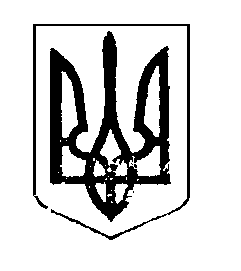 